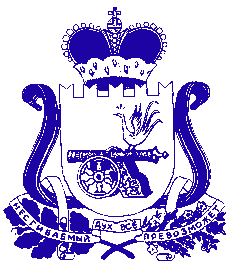 	АДМИНИСТРАЦИЯ ЛЕХМИНСКОГО СЕЛЬСКОГО ПОСЕЛЕНИЯ  ХОЛМ - ЖИРКОВСКОГО РАЙОНА СМОЛЕНСКОЙ ОБЛАСТИ П О С Т А Н О В Л Е Н И Еот   01.12.2017 года  № 49 	Рассмотрев Представление прокуратуры Холм-Жирковского района от 23.11.2017 № 02-04-17, в соответствии с федеральным законом от 25.10.2001 №137-ФЗ «О ведении в действие Земельного Кодекса Российской Федерации» (в редакции Федерального закона от 03.07.2016 №334-ФЗ), Администрация Лехминского сельского поселения Холм-Жирковского района Смоленской области п о с т а н о в л я е т:1. Признать утратившими силу постановление Администрации Лехминского сельского поселения Холм-Жирковского района Смоленской области от 14.12.2015г № 45 «Об утверждении Административного регламента предоставления муниципальной  услуги «Предоставление земельных участков, государственная  собственность на которые не разграничена, земельных участков, находящихся в муниципальной собственности, на которых расположены здания, строения, сооружения» и Постановление Администрации Лехминского сельского поселения Холм-Жирковского района Смоленской области от 24.02.2016г  № 7 «О внесении изменений в Административный регламент предоставления муниципальной услуги «Об утверждении Административного регламента предоставления муниципальной  услуги «Предоставление земельных участков, государственная  собственность на которые не разграничена, земельных участков, находящихся в муниципальной собственности, на которых расположены здания, строения, сооружения».2. Настоящее постановление вступает в силу после дня его подписания.Глава муниципального образованияЛехминского  сельского поселенияХолм-Жирковского районаСмоленской области               	Л.А.ФедотоваО   признании утратившими силу постановлений Администрации Лехминского сельского поселения Холм-Жирковского района Смоленской области от14.12.2015г.
№ 45 и от  24.02.2016 г №7